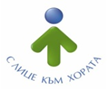 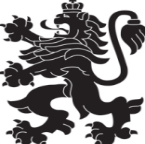 Р Е П У Б Л И К А   Б Ъ Л ГА Р И ЯМИНИСТЕРСТВО  НА  ЗДРАВЕОПАЗВАНЕТОРЕГИОНАЛНА  ЗДРАВНА  ИНСПЕКЦИЯ – ВРАЦАгр. Враца 3000      ул. „Черни Дрин” № 2  тел/факс: 092/ 66 50 61     тел: 092/62 63 77    e-mail: rzi@rzi-vratsa.com   О Б Я В Л Е Н И ЕРЕГИОНАЛНА ЗДРАВНА ИНСПЕКЦИЯ-ВРАЦААдрес: гр. Враца, ул. Черни Дрин 2На основания чл. 81а от Закона за държавния служител и чл. 66 от Наредбата за провеждане на конкурсите и подбора при мобилност на държавни служителиО Б Я В Я В А:Процедура за мобилност по реда на чл. 81а от Закона държавния служител за преминаване на държавна служба в Регионална здравна инспекция-Враца, област Враца, община Враца, гр. Враца, за заемане на длъжността „инспектор“ в отдел „Противоепидемичен контрол“, дирекция „Надзор на заразните болести“, по реда на чл. 81а от Закона за държавния служител, длъжностно ниво 11 по  Класификатора на длъжностите в администрацията, при следните условия:Минимални  изисквания, предвидени в нормативните актове за заемане на длъжността:  образователно-квалификационна степен – „Професионален бакалавър“ професионален опит – не се изисква. минимален ранг: V младши, (ако е работил по служебно правоотношение). област на висше образование – здравеопазване и спорт.професионални направления – медицина, обществено здраве, здравни грижи. Допълнителни умения и квалификации:                     -	компютърни умения (MS Office – Word, Excel);                     -	задължително познаване на основните нормативни актове, свързани с изпълняваната работа: Закон за държавния служител, Устройствен правилник на регионалните здравни инспекции, Кодекс за поведение  на служителите в държавната администрация, Закон за здравето, Закон за лечебните заведения, Закон за административните нарушения и наказания, Наредба № 21/18.07.2005 г. за реда за регистрация, съобщаване и отчет на заразните болести, Наредба № 15/12.05.2005 г. за имунизациите в Република България, Наредба № 9/17.11.2011 г. за съобщаване, проучване и регистриране на взрив от хранително заболяване и реда за вземане на проби при провеждане на епидемиологично проучване.Кандидатите да са назначени по служебно правоотношение в администарция, различна от РЗИ-Враца и по отношение на тях да е изтекъл едногодишния срок на изпитване по чл. 12 от ЗДСл. В случай, че държавният служител заема длъжността по заместване (чл. 15 от ЗДСл), следва да има и годишна оценка от последното оценяване в администацията, в която работи, според, която изпълнението на длъжността напълно отговаря на изискванията или ги надвишава.Основна цел на длъжността: извършва държавен здравен контрол в лечебните и здравни заведения, епидемиологични проучвания на възникнали заразни заболявания на територията на областта, както и дейности, свързани с имунопрофилактиката.Минимален размер на заплатата 780,00 лв.	Индивидуалният размер на основата заплата ще бъде определен съгласно чл. 67, ал. 4 от Закона за държавния служител, чл. 8 и 9 от Наредбата за заплатите на служителите в държавната администрация и Вътрешните правила за заплатите на служителите от РЗИ - Враца, като се отчита нивото на длъжността, квалификацията и индивидуалния професионален опит на избрания кандидат.Брой места, обявени за подбор: 1 бр.	Необходими документи и ред за кандидатстване:Заявление до директора на РЗИ-Враца за участие в процедурата за заемане на обявената длъжност по чл. 81а от ЗДСл – по образец;Автобиография;Копия от документи за придобита образователно-квалификационна степен и допълнителни квалификации;Копия от документи, удостоверяващи продължителността на професионалния опит  (служебна, трудова или осигурителна книжка) и  придобит ранг като държавен служител;Копие от годишната оценка от последното оценяване, когато служителя заема длъжност по чл. 15 от ЗДСл;Други документи, удостоверяващи допълнителни умения и квалификации  - по преценка на кандидата.Подаването на заявлението и приложенията към него се извършва лично от всеки кандидат или чрез пълномощникПодборът за заемане на длъжността да се проведе чрез събеседване за преценка на професионалните и делови качества на кандидатите. При наличие на повече от един кандидат, който отговаря на изискванията за заемане на длъжността, подборът се извършва съгласно утвърдените критерии, неразделна част от настоящата заповед (Приложение № 1).Място и срок за подаване на документите: обл. Враца, общ. Враца, гр. Враца, Регионална здравна инспекция  - Враца, ул. „Черни Дрин” № 2, от 08.30 до 16.30 часа  - стая № 217 - „Човешки ресурси“  в 10 дневен срок от публикуване на обявата. Дата на публикуване на обявата: 01.02.2023 г.Краен срок за подаване на документи: 13.02.2023 г., 16.30 часа.  Изискуемите документи може да се подават и по електронен път на електронна поща rzi@rzi-vratsa.com, като в този случай заявлението и декларацията следва да бъдат подписани от кандидата с електронен подпис.Лице за контакт: Слави Легярски, тел. 0878917219, електронна поща: legarskislavi@gmail.comПриложение:Заповед за обявяване на длъжността за заемане чрез мобилност;Критериите, по които ще се извърши подборът;Други документи, които имат отношение към обявата.